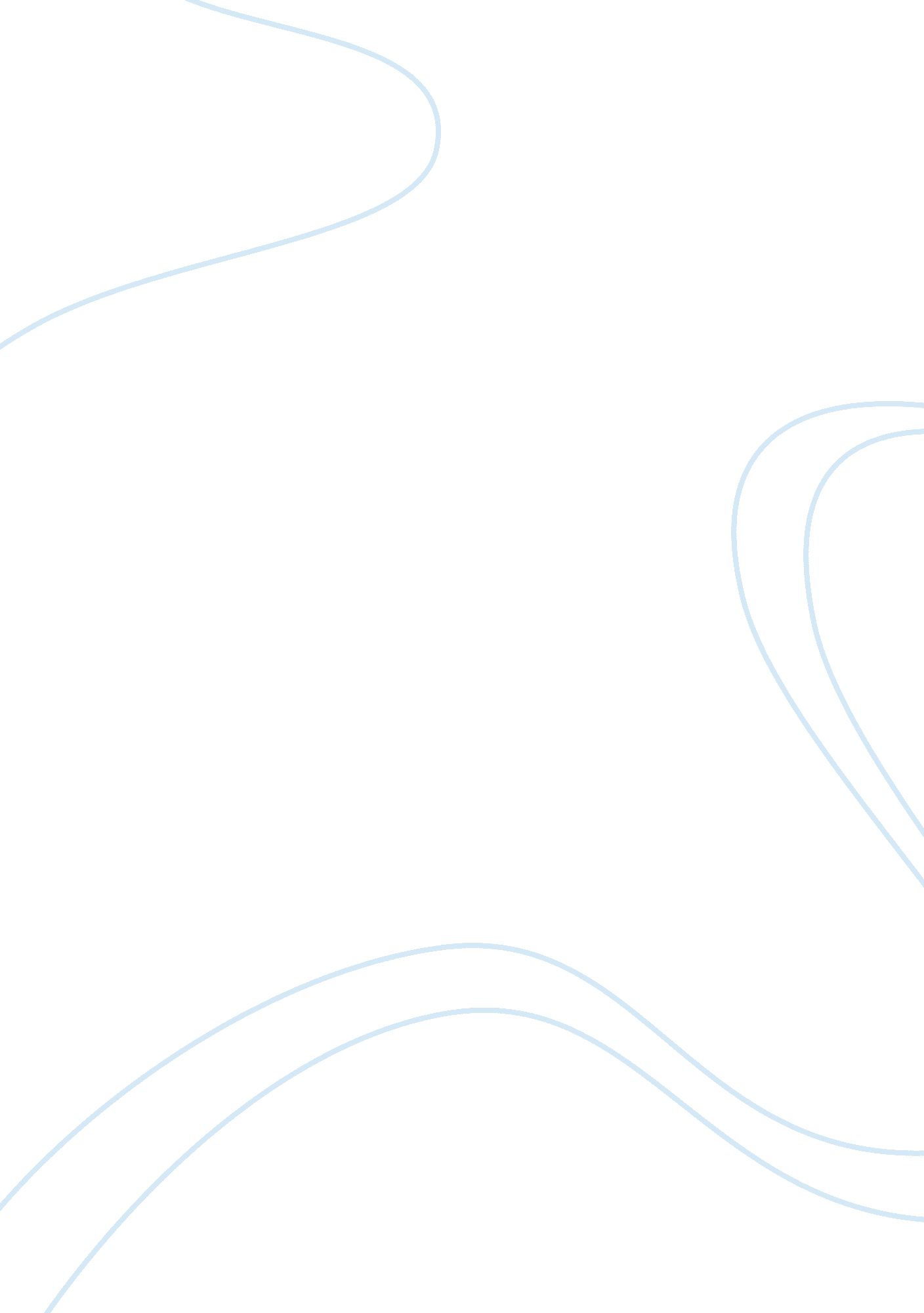 The savages (2007, tamara jenkins) on aging related discussionHealth & Medicine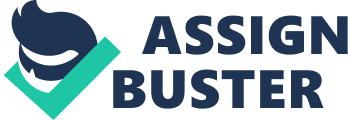 Movie Review- The Savages " The Savages" a movie that is eye opening about the predicaments of the old age and also the eternal relationship between the siblings, wonderfully nuanced, a tragicomedy movie about two wallowing souls and their ailing father. The movie highlights the fact that aging is terrible not only for self but also for those who are associated especially the children. 
The movie touches the heart of viewers, seeing the devotion of the daughter towards the ailing father. The movie sends the message that ole age is the age of helplessness when one develops the feeling of disconsolation and communication with the children only seems to be the relief. 
The movie portrays that eternal family bonding is of paramount significance in dealing with the issues related with the old age as unity and strength of the bonding plays a vital role in nurturing old age and age related health issues. Another issue that the movie has highlighted that money and savings done all through the lives aid in getting better treatment to cope with the health related concern. 
The movie has displayed the devotion of the daughter to provide the father with the best hospital and nursing facilities as he has given his children the best and made them successful in their lives and career. 
The movie has very well portrayed that old age onsets from the middle age itself and with enhanced longevity adult children especially those who are or have approached their middle age and share the responsibilities of parents and their care should also have ample for their future, career and health concern. 
Old age is a period where life experiences and deeds are being paid in the form of care and affection provided by the children to their elderly parents. A good family bonding smoothens the road of life and empowers family members to combat tough situation in life. 

Reference 
Film Review: The Savages. (n. d.) Retrieved from http://www. spiritualityandpractice. com/films/films. php? id= 17634. 